M E M O R A N D U M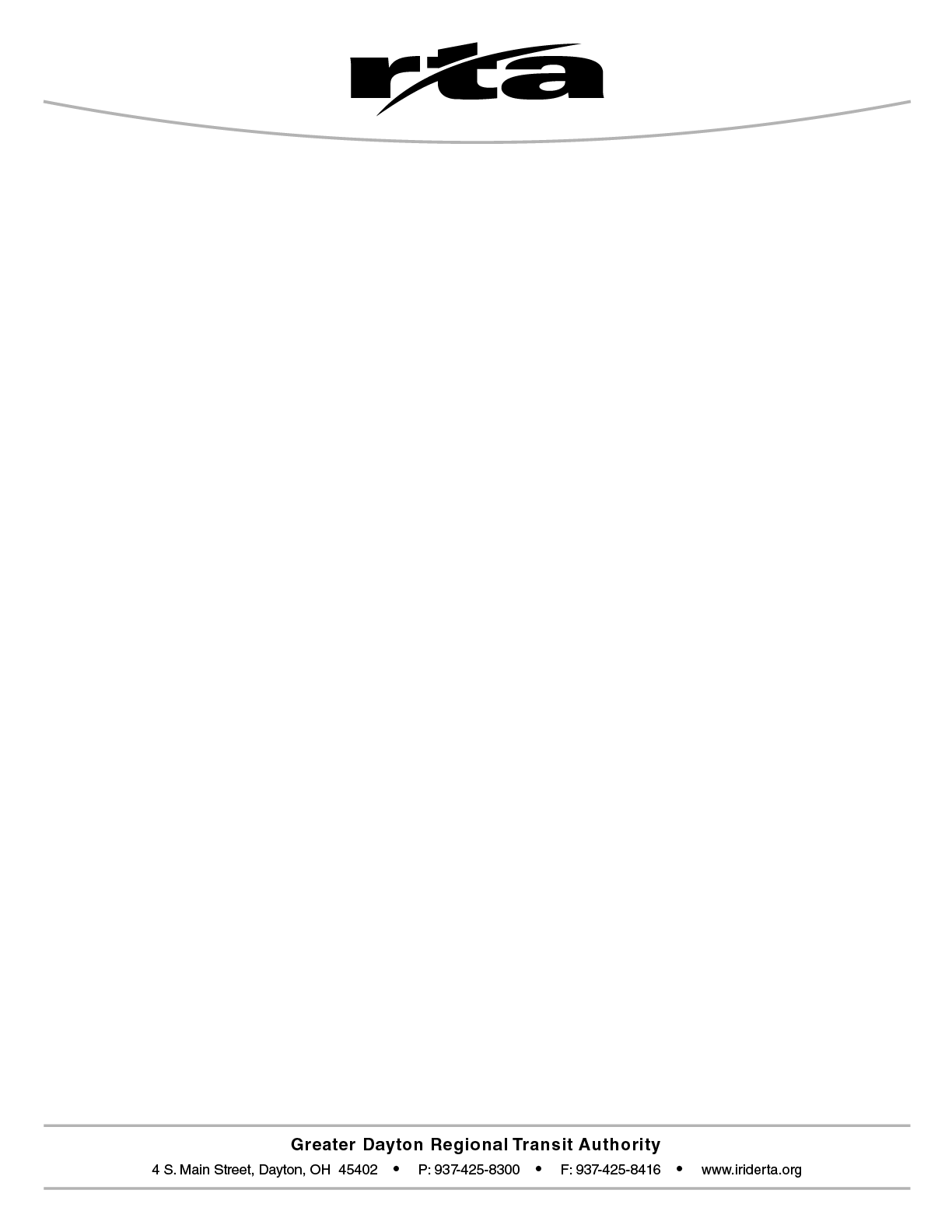 To:		All RTA EmployeesFrom:		Name, TitleDate:		Month Day, YearRe:		SubjectType message here.